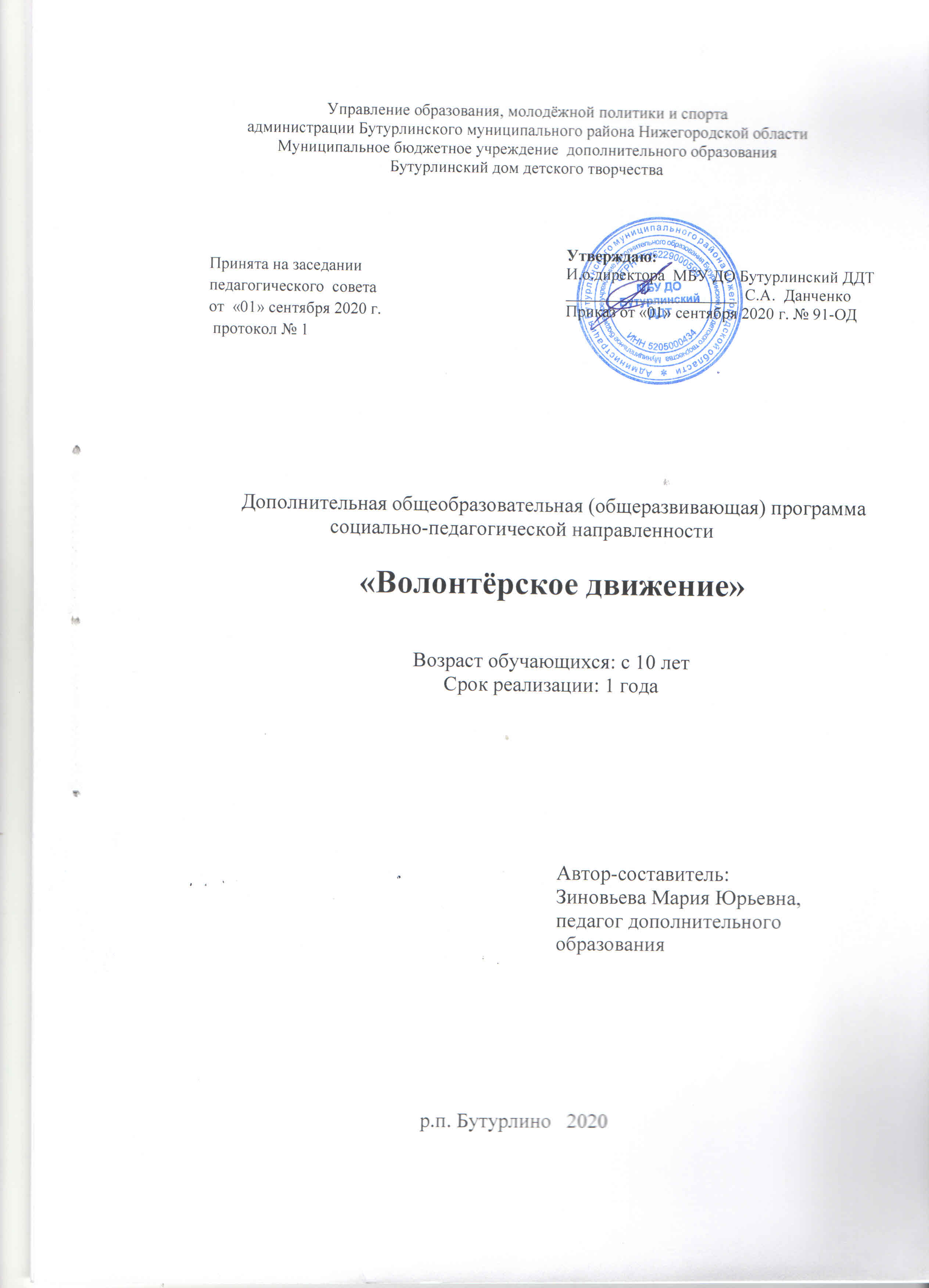 СодержаниеПояснительная записка ……………………………………………………3Учебный план ……………………………………………………………...5Содержание учебного плана ……………………………………………...6Формы аттестации ………………………………………………………..10      Оценочные материалы …………………………………………………...10Методические материалы ………………….…………………………….12Условия реализации программы ………………………………………...13Нормативные документы………………………………………………...15Список литературы ………………………………………........................17       Приложение (календарно-учебный график) ………..………………….18  Пояснительная запискаВ отечественной педагогике накоплен большой опыт социализации подростков. Пионерские дружины и комсомольские активы, тимуровцы и юные следопыты – далеко не полный перечень разных форм, направленных на формирование и развитие социальных и, главным образом, политических взглядов подростков. Вот только лишены они были одного, и самого главного - собственного желания и возможности выбора. Ушедшие в прошлое старые формы организации досуга учащихся и изменившаяся социально-экономическая обстановка в стране, требовало появления новых подходов и методов активизации подростков. Именно поэтому появления новых форм вовлечения подростков в социальную активность, призвано способствовать формированию и совершенствованию политической и социальной компетентности подрастающего поколения. Волонтёрское движение может стать одной из таких форм работы.Волонтеры (от англ.Volunteer - доброволец) – это люди, делающие что-либо по своей воле, по согласию, а не по принуждению. Волонтерские или добровольческие организации - это свободные союзы людей, объединенных каким-либо общим специальным интересом. Их деятельность связана, как правило, с благотворительностью, милосердием.Актуальность:История человечества не помнит такого общества, которому были бы чужды идеи добровольной и бескорыстной помощи. Добровольная помощь, оказываемая человеком или группой людей обществу в целом или отдельным людям, основана на идеях бескорыстного служения гуманным идеалам человечества и не преследует целей извлечения прибыли, получения оплаты или карьерного роста. Добровольная помощь включает в себя действия, предпринимаемые на местном, общенациональном и международном уровнях, а также на уровне международного сообщества в целом, которые осуществляются, невзирая на границы.Современное развитие волонтерского движения получило в связи с растущим числом социальных проблем, в решении которых при современной экономической ситуации волонтеры незаменимы.Направленность дополнительной общеобразовательной общеразвивающей программы: социально-педагогическая.Цели программы:1.Оказать позитивное влияние на обучающихся и их сверстников при выборе ими жизненных ценностей.2. Апробация новых форм организации занятости детей для развития их самостоятельной познавательной деятельности, профилактики вредных привычек, воспитания здорового образа жизни.3. Развитие волонтерского движения, формирование позитивных установок учащихся на добровольческую деятельностьЗадачи программы:Дать представление о понятиях «волонтер», сформировать систему знаний о принципах, лежащих в основе волонтерской деятельности.Сформировать сплоченный деятельный коллектив волонтеров.Вовлечь волонтерский отряд в участие в мероприятиях.Утвердить позитивное отношение к здоровому образу жизни (при помощи акций, тренинговых занятий, тематических выступлений, конкурсов и др.)Создать условия, позволяющие обучающимся своими силами вести работу.Сроки реализации программы:Программа рассчитана на 1 год обучения.Программа рассчитана на 144 часа, занятия в рамках программы формируют интерес к социально-значимой деятельности, развивают коммуникативные умения, первичные организаторские навыки, предлагают опыт участия в социальных акциях.Режим и продолжительность занятий:Занятия проводятся 2 раза в неделю, продолжительность занятий 2 академических часа.Количество занятий и учебных часов в неделю:2 занятия по 2 часа, 4 часов в неделюКоличество обучающихся в объединении:В группе первого года обучения- 15-17чел,Учебный планСодержание учебного планаФормы аттестации.Оценка результативности деятельности ребенка проводится в рамках промежуточной аттестации в конце учебного года по следующим показателям: оценка по качеству приобретенных знаний (устный опрос); оценка по качеству практических навыков;наличие призовых мест в  конкурсах разного уровня;участие в мероприятиях.Результат фиксируется в протоколе (у педагога). Оценочные материалыОценочная система связана с уровнями освоения и содержания программы – высоким, средним и низким. Сумма полученных баллов на соответствие  предполагаемого уровня для каждого года обучения:- менее 10 баллов – не соответствует уровню (рекомендуется прохождение уровня повторно);- 10-12 баллов – низкий; - 13-16 баллов – средний;- выше 16 баллов – высокий;В течение года ведется индивидуальное педагогическое наблюдение за развитием каждого ребенка. Важными показателями успешности освоения программы являются: развитие интереса детей к волонтерской деятельности, их участие в мероприятиях и жизнедеятельности образовательной организации.Наглядность является самым прямым путем обучения в любой области, а особенно в волонтерской деятельности. Методические материалы Условия реализации программыУспешной организации учебного процесса способствует материально-техническая база:- наличие учебного кабинета для занятий с детьми, имеющего достаточное освещение;- наличие оборудования (столы, стулья,  оборудование для оформления выставок: стеллажи, рамки для готовых  работ);- наличие дидактических материалов (иллюстрации, наглядные таблицы, видео и фото материалы, презентации, сценарии, учебная, справочная и методическая литература); - компьютер, мультимедийная установка, фотоаппарат.Результаты реализации программы транслируются на сайте учреждения (бутурлинец.рф) в разделе «кружки».Программа реализуется при условии соблюдения основных дидактических принципов: доступность и наглядность, последовательность и систематичность обучения и воспитания, учет возрастных и индивидуальных особенностей детей. Образовательный процесс имеет ряд преимуществ: занятия в свободное время; обучение организовано на добровольных началах всех сторон (дети, родители, педагоги); обучающимся предоставляется возможность удовлетворения своих интересов.Таким образом, обучаясь по программе, дети проходят путь от простого к сложному, с учетом возврата к пройденному материалу на новом, более сложном уровне. Нормативные документыФедеральный закон «Об образовании» от 29.12.2012 г. № 273-ФЗ;Концепция развития дополнительного образования от 04.09.2014 г. № 1756-р;Приказ МинобрнаукиРоссии «Об утверждении Порядка организации и осуществления образовательной деятельности по дополнительным общеобразовательным программам» от 29.08.2013 г. № 1008;Приказ министерства труда и социальной защиты РФ/ Профессиональный стандарт «Педагог дополнительного образования детей и взрослых» от 8 сентября 2015 г. № 613СанПиН 2.4.4.3172-14 «Санитарно-эпидемиологические требования к устройству, содержанию и организации режима работы образовательных организаций дополнительного образования детей» от 04.07.2014 г. № 41;Письмо Минорбнауки России «О направлении информации»/ Методические рекомендации по проектированию дополнительных общеразвивающих программ (включая разноуровневые программы)» от 18 ноября 2015 г. №09-3242;Письмо Министерства культуры Российской Федерации «О направлении рекомендаций по организации образовательной и методической деятельности при реализации общеобразовательных программ в области искусств» от 21 ноября 2013 г. №191-01-39/06-ГИ;Письмо Министерства образования Нижегородской области «О направлении методических рекомендаций/ Методические рекомендации по разработке ОП ОО ДО» от 30 мая 2014 г. №316-01-100-1674/14;Методическое письмо «О структуре дополнительной общеобразовательной (общеразвивающей) программы (к экспертизе в НМЭС ДПО НИРО);Методические рекомендации по разработке (составлению) дополнительной общеобразовательной общеразвивающей программы (авторы-составители: преподаватели кафедры теории и практики воспитания и дополнительного образования ГБОУ ДПО НИРО)Список литературыАрсеньева Т.Н., Виноградова Н.В., Пелевина И.М., Соколов А.А. Инновационные проекты системной поддержки молодежного добровольчества. – СПб. - Тверь, 2009;Арсеньева Т.Н., Виноградова Н.В., Пелевина И.М., Соколов А.А. Практико-ориентированные методы психологической подготовки добровольцев. Учебно-методическое пособие. – СПб. - Тверь, 2009;Базаркина Е.В. Беседы о нравственности для старшеклассников. – Волгоград, 2006;Белогуров С.Б., Климович В.Ю. Профилактика подростковой наркомании. Навыки противостояния и сопротивления подростковой наркомании. – М., 2004;Березина А.Н./,. Дополнительная образовательная программа «Волонтеры» 2013 г;Бородатая М.Н., Лыскова В.И., Рязанцева С.В. Дневник Добровольца. Вятка – территория добровольчества.- Киров, 2012;Вислова А. Нетерпимость в молодежной среде и способы ее преодоления / Воспитание школьников – 2008 - № 3;Волохов А.В. Мирошктна М.Р., Фришман И.И. Программы деятельности волонтеров. М., 2011;Галеева Н. Формирование организаторских умений у школьников/ Воспитание школьников – 2008 - № 3;Концепция развития дополнительного образования детей (распоряжение Правительства РФ от 04.09.2014г. № 1726-р);Панченко С.. Формирование толерантных взаимоотношений подростков в детском коллективе / Воспитание школьников – 2008 - № 7;Паспорт приоритетного проекта "Доступное дополнительное образование для детей" (утвержден президиумом Совета при Президенте Российской Федерации по стратегическому развитию и приоритетным проектам, протокол от 30 ноября 2016 г. № 11);Постановление Главного государственного санитарного врача РФ от 04.07.2014г. № 41 «Об утверждении СанПиН 2.4.4.3172-14 «Санитарно-эпидемиологические требования к устройству, содержанию и организации режима работы образовательных организаций дополнительного образования детей»;Приказ Министерства просвещения Российской Федерации от 19.11.2018г. № 196 «Об утверждении Порядка организации и осуществления образовательной деятельности по дополнительным общеобразовательным программам»;Романюк Т.В. Межнациональное общение: тренинг и упражнения. / Воспитание школьников – 2009 - №7;Стратегия развития воспитания в РФ на период до 2025 года (распоряжение Правительства РФ от 29 мая 2015 г. № 996-р);Федеральный Закон от 29.12.2012г. № 273-ФЗ «Об образовании в Российской Федерации»;Федеральный Закон РФ от 24.07.1998 № 124-ФЗ «Об основных гарантиях прав ребенка в Российской Федерации» (в редакции 2013 г.).№Разделы программыКоличество часов1Вводное занятие. 82Возникновение и развитие волонтёрского движения83Все различны – все равны184Познание и творчество185Подари радость186Основы и формирование ЗОЖ187Добро, милосердие и сострадание 268Воспитание патриотизма149Время жить вместе1410Подведение итогов2ИТОГО:144№Перечень разделовТеорияПрактика1Вводное занятиеВводный инструктаж по технике безопасности. Знакомство с задачами. Значение волонтерского движения. Правовые основы социального волонтерстваЗнакомство в группе «Узнаём друг друга». Диагностика «Приоритет жизненных ценностей» (анкета). Игра «Расскажи мне о себе». Заповеди волонтеров. Подведение итогов2Возникновение и развитие волонтёрского движенияПонятие о добровольческой (волонтёрской) деятельности. Добровольчество в современной России. Качества необходимые волонтёру. Цели и задачи, планирование.Распределение поручений. Совместное составление плана работы на год. Анкетирование: «Что ты готов сделать для улучшения мира?» Оформление стенда. Подведение итогов.3Все различны – все равныСпецифика добровольческой помощи пожилым людям, участниками ВОВ. Основы общения с пожилыми людьми. Практические рекомендации добровольцам по работе с пожилыми людьми. Подготовка к Акции «Поделись улыбкою своей» Подведение итогов.Изготовление цветов своими руками для пожилых людей. Организация и проведение «Дня пожилого человека». Посвящение в волонтеры. Акция «Поделись улыбкою своей. Подведение итогов.4Познание и творчествоМир творчества. История празднования Дня матери. Моя любимая игра в детстве; игры наших родителей. Планирование творческих мероприятий. Изучение сценариев к мероприятиям.Экскурсия в музей. Выставка портретов мамы.Подготовка к новогоднему концерту. Изготовление плаката. Вечер «Я творческая личность» Подведение итогов.5Подари радостьАнкетирование «Что такое радость?» Беседа «В чем истинная сила человека» «Творим добро своими руками»Подготовка к акции «Мы разные, но мы вместе». «Мы разные, но мы вместе» - акция, посвящённая Международному Дню инвалида» Подготовка к рождественским посиделкам. Вечер, посвященный «Рождеству» Конкурс «Мой друг» (рисунки, плакаты, сочинения). Сбор подарков детям с ограниченными возможностями здоровья. Итоги6Основы и формирование ЗОЖРоль здоровья в жизни человека. Беседа о сохранении здоровья. Факторы, разрушающие здоровье. Вредные привычки. Круглый стол «Мы хотим быть здоровыми». Игра «больной – здоровый». Веселые старты. Фотоконкурс. Организация, подготовка и проведение мероприятия ко «Дню Защитников Отечества»Подведение итогов7Добро, милосердие и сострадание Что такое доброта. Кого можно назвать добрым. Понятие «Милосердие». Воспитание потребности делать добро, сострадать.Какие качества присущи доброму человеку. Твори добро. Волонтеры и добрые дела. Быть честным перед собой и перед другими.Диспут «О милосердии». КТД «Подарок просто так». Акция «День служения добру». «Так что есть красота?» - диспут. Акция «Миллион добрых дел»Конкурс рисунков «Лицо добра» Подготовка к 8 марта. Оказание помощи ветеранам ВОВ. Акция «Материнские сердца». Подведение итогов8Воспитание патриотизмаОтношение к пожилым в обществе. Помощь ветеранам и пожилым людямАкция «служу Отечеству». Акция «Дом без одиночества» (поздравление на дому). Организация встречи с участниками боевых действий в Афганистане и Чечне. Оказание трудовой помощи по укладке дров, очистке снега, уборке. Подведение итогов9Время жить вместеТренинг «Мы знаем как себя защитить». “Полезные и вредные привычки” игра. Операция «Творим добро своими руками» (изготовление поздравительных открыток к праздничным датам)Акции «Протяни руку сверстнику». Чаепитие. Встреча с пожилыми людьми. Спортивные соревнования с семьей. Подведение итогов10Подведение итоговЧего мы сумели добиться?Подготовка к отчетному концерту.№Форма контроляКритерии1Устный опрос из 10 вопросов(качество теоретических знаний)1 балл – 1-2 правильных ответа2 балла – 3-4 правильных ответа3 балла – 5-6 правильных ответа4 балла – 7-8 правильных ответа5 баллов – 9-10 правильных ответа2Наличие призовых мест1 балл – за каждое призовое место на районном (муниципальном) уровне2 балла – за каждое призовое место от областного до международного уровня№Разделы программыФормы работы№Разделы программыФормы работы1Вводное занятие. АнкетированиеБеседа2Возникновение и развитие волонтёрского движенияАнкетированиеДискуссияСловесный опрос3Все различны – все равныИграАкцияСловесный и практическийопрос4Познание и творчествоЭкскурсияПрактический творческий отчет5Подари радостьАкцияБеседаНаглядный опрос6Основы и формирование ЗОЖИграКруглый столСловесный опрос7Добро, милосердие и сострадание ДиспутАкцияНаглядный творческий отчет8Воспитание патриотизмаБеседаАкцияВстречаРепродуктивный опросТворческий отчет9Время жить вместеТренингАкцияВстречаСловесный опрос10Подведение итоговБеседаСловесный опрос